Об утверждении промежуточного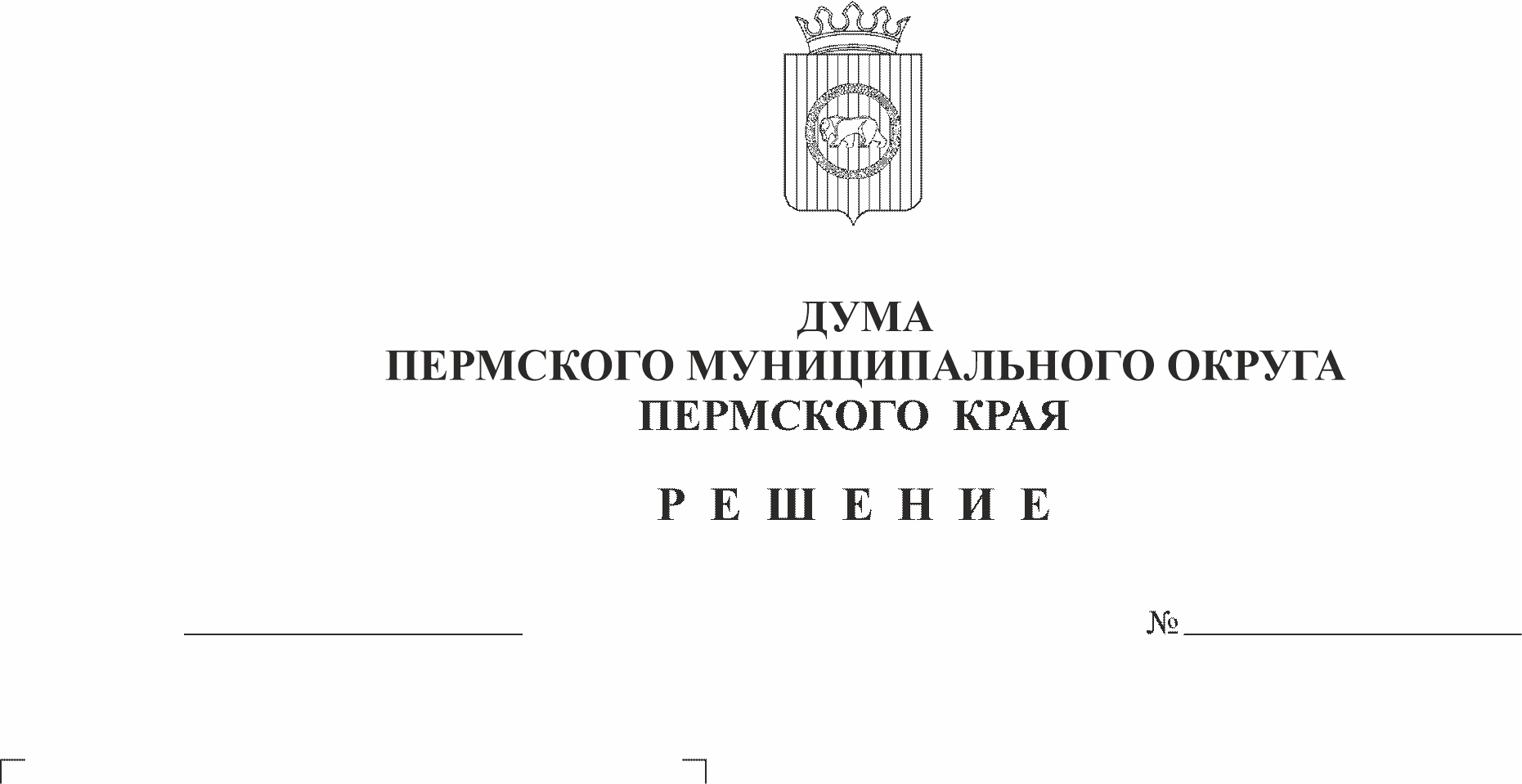 ликвидационного баланса Управления по развитию инфраструктуры и осуществлению муниципального контроля администрации Пермского муниципального районаВ соответствии с частью 2 статьи 63 Гражданского кодекса Российской Федерации, частью 3 статьи 19 Фкедерального закона от 12.01.1996 № 7-ФЗ «О некоммерческих оргпнизациях», на основании Закона Пермского края от 29.04.2022 № 75-ПК «Об образовании нового муниципального образования Пермский муниципальный округ Пермского края», решением Думы Пермского муниципального округа Пермского края от 28.12.2022 № 94 «О ликвидации функциональных органов администрации Пермского муниципального района как юридических лиц»Дума Пермского муниципального округа Пермского края РЕШАЕТ:Утвердить промежуточный ликвидационный баланс Управления по развитию инфраструктуры и осуществлению муниципального контроля администрации Пермского муниципального района согласно приложению.Опубликовать (обнародовать) настоящее решение в бюллетене муницпального образования «Пермский муниципальный округ».Настоящее решение вступает в силу со дня его подписания.Председатель ДумыПермского муниципального округа                                                       Д.В ГордиенкоУТВЕЖДЕНрешением Думы Пермского муниципального округа Пермского краяот 27.04.2023 № 114-пРАЗДЕЛИТЕЛЬНЫЙ (ЛИКВИДАЦИОННЫЙ) БАЛАНСГЛАВНОГО РАСПОРЯДИТЕЛЯ, РАСПОРЯДИТЕЛЯ, ПОЛУЧАТЕЛЯ БЮДЖЕТНЫХ СРЕДСТВ, ГЛАВНОГО АДМИНИСТРАТОРА, АДМИНИСТРАТОРА ИСТОЧНИКОВ ФИНАНСИРОВАНИЯ ДЕФИЦИТА БЮДЖЕТА,ГЛАВНОГО АДМИНИСТРАТОРА, АДМИНИСТРАТОРА ДОХОДОВ БЮДЖЕТАна «01» апреля 2023 г.	ДатаГлавный распорядитель, распорядитель, получатель бюджетных средств,	ОКВЭДглавный администратор, администратор доходов бюджета,	по ОКПОглавный администратор, администратор источников финансирования дефицита бюджетаВид балансаНаименование бюджета Периодичность: годоваяУПРАВЛЕНИЕ ПО РАЗВИТИЮ ИНФРАСТРУКТУРЫ И ОСУЩЕСТВЛЕНИЮ МУНИЦИПАЛЬНОГО КОНТРОЛЯ АДМИНИСТРАЦИИ ПЕРМСКОГО МУНИЦИПАЛЬНОГО РАЙОНАПромежуточный, ликвидационныйБюджет Пермского муниципального районаИННГлава по БКпо ОКТМОЕдиница измерения: руб.	по ОКЕИ* Данные по этим строкам в валюту баланса не входят.** Данные по этим строкам приводятся с учетом амортизации и (или) обесценения нефинансовых активов, раскрываемого в Пояснительной запискеСПРАВКАo наличии имущества и обязательств на забалансовых счетахФорма 0503230 с. 5Централизованная бухгалтерияРуководительМКУ "ЦБУ ПЕРМСКОГО МУНИЦИПАЛЬНОГО ОКРУГА" ОГРН 1185958066359; ИНН 5948057293; КПП 594801001; Пермский край, Пермский МО, 	с. Фролы, ул. Садовая, д.7 (наименование, ОГРН, ИНН, КПП, местонахождение)(уполномоченное лицо)	(должность)(подпись)(расшифровка подписи)Исполнитель Начальник отдела	Рогова Наталья Васильевна 206-30-81	nvrogova@permsky.permkrai.ru1 апреля 2023 г.(должность)(подпись)(расшифровка подписи)	(телефон, e-mail)А К Т И ВКод строкиНа начало годаНа начало годаНа начало годаНа дату реорганизации (ликвидации)На дату реорганизации (ликвидации)На дату реорганизации (ликвидации)А К Т И ВКод строкибюджетная деятельностьсредства вовременном распоряженииитогобюджетная деятельностьсредства вовременном распоряженииитого12345678I. Нефинансовые активыОсновные средства (балансовая стоимость, 010100000) *0104.691.477,12-4.691.477,12---Уменьшение стоимости основных средств**, всего*0202.108.297,88-2.108.297,88---из них:амортизация основных средств*0212.108.297,88-2.108.297,88---Основные средства (остаточная стоимость, стр. 010 - стр. 020)0302.583.179,24-2.583.179,24---Нематериальные активы (балансовая стоимость, 010200000)*040------Уменьшение стоимости нематериальных активов**, всего*050------из них:амортизация нематериальных активов*051------Нематериальные активы** (остаточная стоимость, стр. 040 - стр. 050)060------Непроизведенные активы (010300000)** (остаточная стоимость)070------Материальные запасы (010500000) (остаточная стоимость), всего0803.359,00-3.359,00---из них:внеоборотные081------А К Т И ВКод строкиНа начало годаНа начало годаНа начало годаНа дату реорганизации (ликвидации)На дату реорганизации (ликвидации)На дату реорганизации (ликвидации)А К Т И ВКод строкибюджетная деятельностьсредства вовременном распоряженииитогобюджетная деятельностьсредства вовременном распоряженииитого12345678Права пользования активами (011100000)** (остаточная стоимость), всего100------из них:долгосрочные101------Вложения в нефинансовые активы (010600000), всего120------из них:внеоборотные121------Нефинансовые активы в пути (010700000)130------Нефинансовые активы имущества казны (010800000)** (остаточная стоимость)140------Затраты на изготовление готовой продукции, выполнение работ, услуг(010900000)150------Расходы будущих периодов (040150000)160------Итого по разделу I(стр. 030 + стр. 060 + стр. 070 + стр. 080 + стр. 100 + стр. 120 +стр. 130 + стр. 140 + стр. 150 + стр. 160)1902.586.538,24-2.586.538,24---II. Финансовые активыДенежные средства учреждения (020100000), всего2004.112,00-4.112,00---в том числе:на лицевых счетах учреждения в органе казначейства (020110000)201------в кредитной организации (020120000), всего203------из них:на депозитах (020122000), всего204------из них:долгосрочные205------в иностранной валюте (020127000)206------в кассе учреждения (020130000)2074.112,00-4.112,00---Финансовые вложения (020400000), всего240------из них:долгосрочные241------Дебиторская задолженность по доходам (020500000, 020900000), всего250548.492.672,33-548.492.672,33---из них:долгосрочная251------А К Т И ВКод строкиНа начало годаНа начало годаНа начало годаНа дату реорганизации (ликвидации)На дату реорганизации (ликвидации)На дату реорганизации (ликвидации)А К Т И ВКод строкибюджетная деятельностьсредства вовременном распоряженииитогобюджетная деятельностьсредства вовременном распоряженииитогоДебиторская задолженность по выплатам (020600000, 020800000, 030300000),всего2602.095.992,78-2.095.992,78---из них:долгосрочная261------Расчеты по кредитам, займам (ссудам) (020700000), всего270------из них:долгосрочные271------Прочие расчеты с дебиторами (021000000), всего280------из них:расчеты с финансовым органом по поступлениям в бюджет (021002000)281------расчеты по налоговым вычетам по НДС (021010000)282------Вложения в финансовые активы (021500000)290------Итого по разделу II(стр. 200 + стр. 240 + стр. 250 + стр. 260 + стр. 270 + стр. 280 + стр. 290)340550.592.777,11-550.592.777,11---БАЛАНС (стр. 190 + стр. 340)350553.179.315,35-553.179.315,35---П А С С И ВКод строкиНа начало годаНа начало годаНа начало годаНа дату реорганизации (ликвидации)На дату реорганизации (ликвидации)На дату реорганизации (ликвидации)П А С С И ВКод строкибюджетная деятельностьсредства вовременном распоряженииитогобюджетная деятельностьсредства вовременном распоряженииитого12345678III. ОбязательстваРасчеты с кредиторами по долговым обязательствам (030100000), всего400------из них:долгосрочные401------Кредиторская задолженность по выплатам (030200000, 020800000,030402000, 030403000), всего41015.354,63-15.354,63---из них:долгосрочная411------Расчеты по платежам в бюджеты (030300000)42044.812.329,55-44.812.329,55---Иные расчеты, всего430---20.161.824,76-20.161.824,76в том числе:расчеты по средствам, полученным во временное распоряжение (030401000)431Х--Х--внутриведомственные расчеты (030404000)432---20.236.888,6420.236.888,64расчеты с прочими кредиторами (030406000)433----75.063,88-75.063,88расчеты по налоговым вычетам по НДС (021010000)434-----расчеты по платежам из бюджета с финансовым органом (030405000)435------Кредиторская задолженность по доходам (020500000, 020900000), всего4701.500,00-1.500,00---из них:долгосрочная471------Доходы будущих периодов (040140000)510548.416.108,45-548.416.108,45---Резервы предстоящих расходов (040160000)520------Итого по разделу III(стр. 400 + стр. 410 + стр. 420 + стр. 430 + стр. 470 + стр. 510 + стр. 520)550593.245.292,63-593.245.292,6320.161.824,76-20.161.824,76IV. Финансовый результатФинансовый результат экономического субъекта (040100000), всего570-40.065.977,28--40.065.977,28-20.161.824,76--20.161.824,76из них:доходы текущего финансового года (040110000)571---22.490.690,76-22.490.690,76расходы текущего финансового года (040120000)572----2.586.538,24--2.586.538,24финансовый результат прошлых отчетных периодов (040130000)573-40.065.977,28--40.065.977,28-40.065.977,28--40.065.977,28БАЛАНС (стр. 550 + стр. 570)700553.179.315,35-553.179.315,35---Номер счетаНаименование забалансового счета, показателяКод стро- киНа начало годаНа конец отчетного периода1234501Имущество, полученное в пользование010--02Материальные ценности на хранении0204,00-03Бланки строгой отчетности030--04Сомнительная задолженность, всего040--04в том числе:05Материальные ценности, оплаченные по централизованному снабжению050--06Задолженность учащихся и студентов за невозвращенные материальные ценности060--07Награды, призы, кубки и ценные подарки, сувениры070--08Путевки неоплаченные080--09Запасные части к транспортным средствам, выданные взамен изношенных090--10Обеспечение исполнения обязательств, всего100--10в том числе: задаток101--10залог102--10банковская гарантия103--10поручительство104--10иное обеспечение105--11Государственные и муниципальные гарантии, всего110--11в том числе: государственные гарантии111--11муниципальные гарантии112--12Спецоборудование для выполнения научно-исследовательских работ по договорам сзаказчиками120--13Экспериментальные устройства130--14Расчетные документы ожидающие исполнения140--15Расчетные документы, не оплаченные в срок из-за отсутствия средств на счетегосударственного (муниципального) учреждения150--16Переплаты пенсий и пособий вследствие неправильного применения законодательствапенсиях и пособиях, счетных ошибок160--17Поступления денежных средств, всего170×-17в том числе: доходы171×--17расходы172×-17источники финансирования дефицита бюджета173×-18Выбытия денежных средств, всего180×-18в том числе: расходы182×--18источники финансирования дефицита бюджета183×-19Невыясненные поступления прошлых лет190--20Задолженность, не востребованная кредиторами, всего200--20в том числе:21Основные средства в эксплуатации210418.462,17-22Материальные ценности, полученные по централизованному снабжению220--23Периодические издания для пользования230--24Нефинансовые активы, переданные в доверительное управление240--25Имущество, переданное в возмездное пользование (аренду)250--26Имущество, переданное в безвозмездное пользование260--27Материальные ценности, выданные в личное пользование работникам (сотрудникам)270--29Представленные субсидии на приобретение жилья280--30Расчеты по исполнению денежных обязательств через третьих лиц290--31Акции по номинальной стоимости300--38Сметная стоимость создания (реконструкции) объекта концессии310--39Доходы от инвестиций на создание и (или) реконструкцию объекта концессии320--40Финансовые активы в управляющих компаниях330--42Бюджетные инвестиции, реализуемые организациями340--45Доходы и расходы по долгосрочным договорам строительного подряда350--Руководитель Н.В. Клюкина Главный бухгалтер  Н.В.Рогова (подпись)(расшифровка подписи)(подпись)(расшифровка подписи)